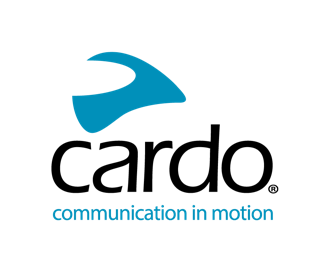 Nu presenterar Cardo Systems en ny intercom-inspelningsfunktion. 
Denna möjliggör att förare obundet kan fånga adrenalinfyllda resor med en knapptryckning.Cardo Systems, är den globala marknadsledaren inom trådlösa kommunikationssystem för powersports-förare. De introducerade idag en helt ny röstinspelningsfunktion som gör det möjligt för PACKTALK EDGE-, NEO- och CUSTOM-förare (med ett Platinum-paket) att enkelt spela in och spara intercom-ljud. Funktionen görs tillgänglig med en knapptryckning via Cardo Connect-mobilappen och dess senaste 7.0-programuppdatering.Möjligheten att obundet spela in DMC-chattar (Dynamic Mesh Communication) och dela spännande historier och konversationer är ännu en banbrytande uppdatering från Cardo. Företaget fortsätter att höja ribban och fortsätter arbetet med att föra samman passagerare genom att kunna dela åkupplevelser. Den nya uppdateringen är exklusivt tillgänglig med DMC generation 2, som inkluderar modellerna PACKTALK EDGE, NEO och CUSTOM (med Platinum Package). Nu kan passagerare spela in alla DMC-konversationer, inklusive de med första generationens PACKTALK-enheter (t.ex. Bold och Black) och överbrygga telefonanslutningar. Passagerare kan helt enkelt aktivera röst- och intercom-inspelning genom att trycka på mikrofonknappen på Cardo Connect-startskärmen och automatiskt ta emot den sparade inspelingen direkt på sin telefon.“Providing solutions to enhance the riding experience is our number one goal at Cardo,” said Dan Emodi, Chief Marketing Officer, Cardo Systems. “With this update, we are at the forefront of advanced technology, offering a simple and seamless platform to record and store audio directly on the rider’s cell phone. All with just the push of a button.”"Att tillhandahålla lösningar för att förbättra körupplevelsen är vårt främsta mål på Cardo", säger Dan Emodi, Chief Marketing Officer, Cardo Systems. "Med den här uppdateringen ligger vi i framkant när det gäller avancerad teknik och erbjuder en enkel och obunden plattform för att spela in och lagra ljud direkt på åkarens mobiltelefon. Allt med bara en knapptryckning."Så här använder du röstinspelningsfunktionen: 
Ladda ner Cardo Connect-appen. 
På startskärmen trycker du på "röstinspelningsknapp". 
Bevilja appbehörigheter för att spela in ljud. 
Tryck på mikrofonikonen för att starta inspelningen. 
Pausa och återuppta under inspelning är tillgänglig. 
Stoppa inspelningen genom att trycka på spara-knappenInspelningen sparas i telefonens lagringsutrymme med ett standardnamnStarta en ny inspelning? Tryck på mikrofonikonen igen och börja rulla.För mer information, eller för att se hela Cardo Systems modellprogram,Besök: www.cardosystems.com.About Cardo SystemsCardo Systems tillhandahåller avancerade kommunikationsenheter och applikationstjänster för powersports och friluftsentusiaster. Cardos enheter och tjänster främjar förarnas säkerhet och gör det möjligt för motorcykelförare, terrängförare och äventyrssökande att hålla kontakten med sin telefon, musik och med varandra. Cardo lanserade världens första Bluetooth-baserade intercom-headset för motorcykel 2004 och har varit ansvarig för de flesta av branschens innovationer sedan dess. Detta inkluderar introduktionen av den första mesh-drivna intercom, det första premiumljudsystemet från JBL och den första röstdrivna enheten, för att bara nämna några. Cardos produkter säljs i över 100 länder och är världens ledande kommunikationsenheter för grupper i rörelse.